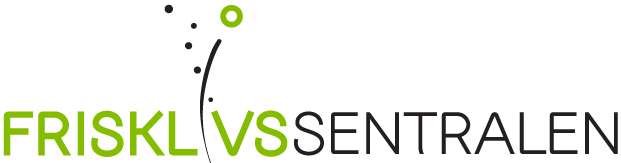 FrisklivsreseptPersonaliaNavn:Telefonnummer:Personnummer:Årsak til henvisningFysisk aktivitet:Kostholdsveiledning:Annet: Andre relevante opplysninger(for eksempel diagnoser av betydning):Henviser:                                                                   Dato:Bruker må selv kontakte Frisklivssentralen for å avtale time for helsesamtale! Frisklivsresepten tas med på helsesamtalen. 